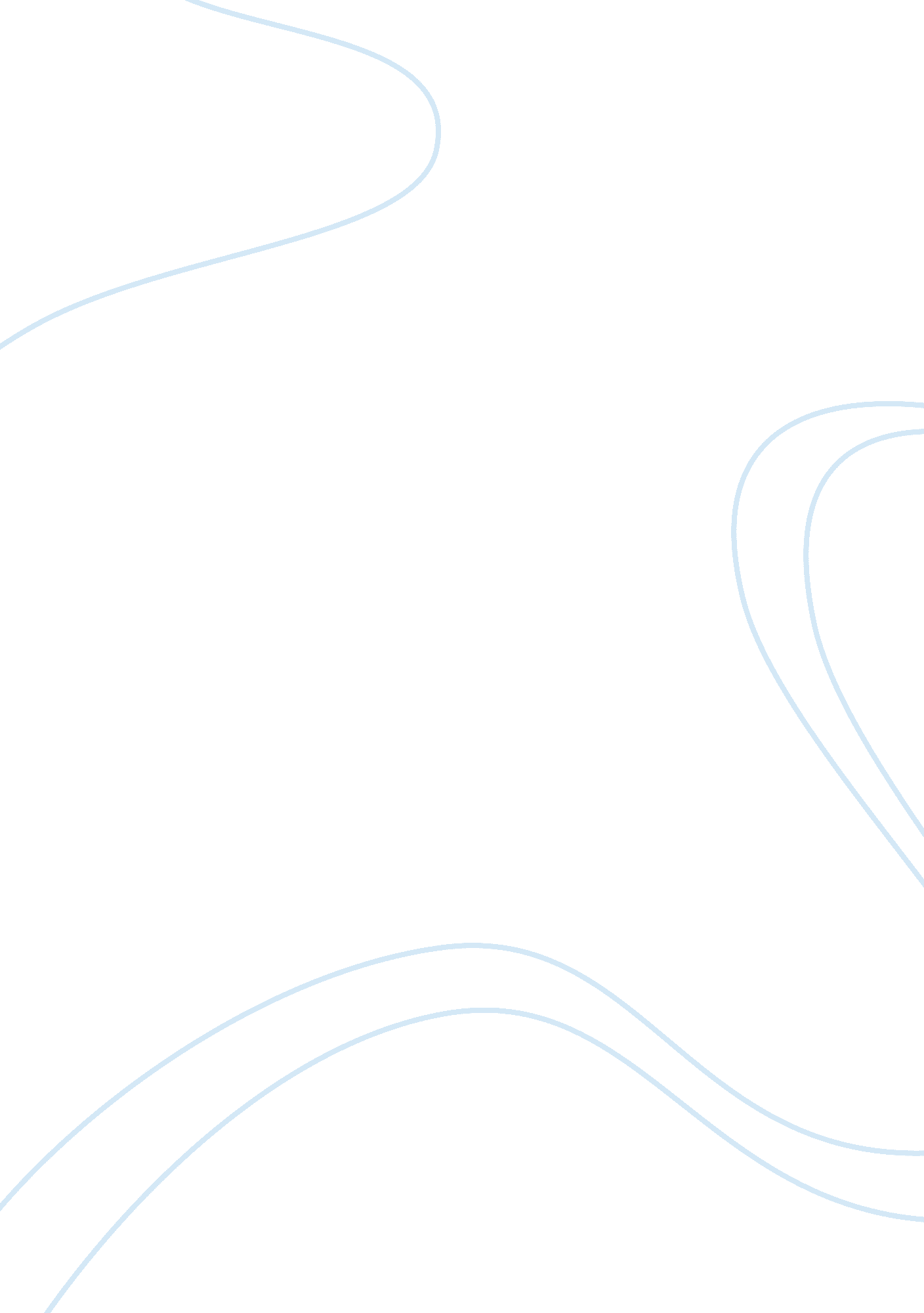 Wuthering heights – chapter 15 and 16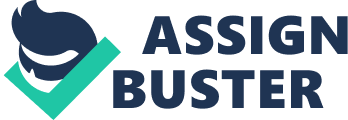 What does Catherine do with Heathcliff's letter? Catherine lets the letter drop from her hand without even noticing it is from Heathcliff. What does Catherine accuse Heathcliff and Edgar of doing? She says they both have broken her heart, yet each of them pities himself, rather than her. What about Heathcliff and Catherine's embrace disturbs Nelly? She feels that she is " not in the company of a creature of my own species." Why won't Catherine let go of Heathcliff, even as Edgar approaches? Aware that she is dying, she wants to hold him one last time. How does Edgar react when he sees Catherine in Heathcliff's arms? Edgar is furious, but Heathcliff hands her to him and tells him to take care of her first. When does Catherine finally die? Around 2 AM, two hours after giving birth to her daughter, Cathy, Catherine dies. How do Edgar and Heathcliff mourn Catherine? Edgar holds vigil by Catherine's coffin while Heathcliff mourns down below in the garden. What does Heathcliff pray for when Catherine dies? Heathcliff wants Catherine's soul to know no rest until he can join her in death; until then, he begs her to haunt him, for he " can't be without his soul." Who is absent from her funeral? Neither Hindley nor Isabella attend the funeral. Where is she buried? on a grassy hill near the moors. ONWUTHERING HEIGHTS – CHAPTER 15 & 16 SPECIFICALLY FOR YOUFOR ONLY$13. 90/PAGEOrder Now 